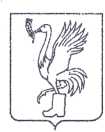 СОВЕТ ДЕПУТАТОВТАЛДОМСКОГО ГОРОДСКОГО ОКРУГА МОСКОВСКОЙ ОБЛАСТИ141900, г. Талдом, пл. К. Маркса, 12                                                          тел. 8-(49620)-6-35-61; т/ф 8-(49620)-3-33-29 Р Е Ш Е Н И Еот __28 июля____  2022 г.                                                              №  62┌                                                              ┐О согласии передать из муниципальной собственности Талдомского городского округав Федеральную собственность движимое имуществоВ соответствии с Федеральным законом от 6 октября 2003 года № 131-ФЗ «Об общих принципах организации местного самоуправления в Российской Федерации», руководствуясь ст. 47 Устава Талдомского городского округа Московской области зарегистрированного в Управлении Министерства юстиции Российской Федерации по Московской области 24.12.2018 года № RU 503650002018001, поручением Министерства образования Московской области, рассмотрев обращение главы Талдомского городского округа Московской области № 2112 от 26.07.2022 года, Совет депутатов Талдомского городского округа Московской областиРЕШИЛ:1. Согласиться передать из муниципальной собственности Талдомского городского округа Московской области в Федеральную собственность движимое имущество, согласно Приложению № 1.2. Контроль над исполнением настоящего решения возложить на председателя Совета депутатов Талдомского городского округа Московской области М.И. Аникеева.Председатель Совета депутатовТалдомского городского округа	     М.И. АникеевГлава Талдомского городского округа                                                                                               Ю.В. КрупенинПриложение № 1 к решению Совета депутатов Талдомского городского округа№ 62 от 28.07.2022 г.Перечень движимого имущества (с указанием балансодержателя),предаваемого из муниципальной собственности Талдомского городского округа в Федеральную собственность№ппСписок образовательных учреждений -балансодержателейПеречень передаваемого имущества1МОУ Темповская общеобразовательная школаКвадрокоптер «DJI Maviс Air» (Комплект: пропеллеры (8шт), защита пропеллеров, аккумулятор «Li-Po», зарядное устройство, кабель питания, инструкция, защита стабилизатора, чехол, кабель пульт-телефон (3 шт), адаптер USB (коннекторы: lightning, micro USB, USB type-C), пульт управления)2МОУ Павловическая среднеобразовательная школаКвадрокоптер «DJI Maviс Air» (Комплект: пропеллеры (8шт), защита пропеллеров, аккумулятор «Li-Po»,  зарядное устройство, кабель питания, инструкция, защита стабилизатора, чехол, кабель пульт-телефон (3 шт), адаптер USB (коннекторы: lightning, micro USB, USB type-C), пульт управления)3МОУ Ермолинская общеобразовательная школаКвадрокоптер «DJI Maviс Air» (Комплект: пропеллеры (8шт), защита пропеллеров, аккумулятор «Li-Po», зарядное устройство, кабель питания, инструкция, защита стабилизатора, чехол, кабель пульт-телефон (3 шт), адаптер USB (коннекторы: lightning, micro USB, USB type-C), пульт управления)4МОУ Новоникольская общеобразовательная школаКвадрокоптер «DJI Maviс Air» (Комплект: пропеллеры (8шт), защита пропеллеров, аккумулятор «Li-Po», зарядное устройство, кабель питания, инструкция, защита стабилизатора, чехол, кабель пульт-телефон (3 шт), адаптер USB (коннекторы: lightning, micro USB, USB type-C), пульт управления)5МОУ Квашенковская среднеобразовательная школаКвадрокоптер «DJI Maviс Air» (Комплект: пропеллеры (8шт), защита пропеллеров, аккумулятор «Li-Po», зарядное устройство, кабель питания, инструкция, защита стабилизатора, чехол, кабель пульт-телефон (3 шт), адаптер USB (коннекторы: lightning, micro USB, USB type-C), пульт управления)